Job Application for Part-Time Instructor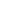 [Your Full Name]
[Your Address]
[City, State, Zip Code]
[Your Email Address]
[Your Phone Number]
[Date][Principal's/Hiring Manager's Name]
[Institution's Name]
[Institution's Address]
[City, State, Zip Code]Dear [Principal's/Hiring Manager's Name],I am writing to express my interest in the Part-Time Instructor position at [Institution's Name], as recently advertised. With a [Your Highest Degree] in [Your Field of Study] and extensive experience in [Your Area of Expertise], I am well-prepared to make a significant contribution to your educational team.Currently, I am [Current Position or Recent Activity], where I have gained substantial experience in [Relevant Skills or Experiences]. My role involves [Brief Description of Your Current Responsibilities], providing me with a profound understanding of [Specific Skills or Knowledge Relevant to the Part-Time Instructor Role].I am particularly drawn to the opportunity at [Institution's Name] due to its [Mention What You Admire About the Institution, such as Commitment to Quality Education, Specific Programs, etc.]. My teaching philosophy focuses on [Briefly Describe Your Teaching Philosophy], which aligns well with your institution's approach. I am adept at creating engaging, inclusive, and informative lesson plans that cater to a diverse range of learning styles.Additionally, my [Mention Any Additional Skills or Experiences, such as Curriculum Development, Use of Technology in Teaching, etc.] would enable me to contribute effectively to [Specific Departments or Areas in the Institution]. I am enthusiastic about the possibility of bringing my expertise and passion for teaching to [Institution's Name] as a Part-Time Instructor.Enclosed, please find my resume, which provides more details about my professional journey. I am looking forward to the opportunity to discuss how my background, skills, and enthusiasm for teaching make me an ideal fit for this role.Thank you for considering my application. I am eager to contribute to the academic success of your students and the broader [Institution's Name] community.Sincerely,[Your Full Name][Attachment: Resume]